MVC-19HR19-inch high-resolution color monitorThe 19-inch color CCTV monitor shall be as manufactured by GE Security or an approved equal.  The monitor shall have a CDT screen with 19-inch diagonal viewing area and be contained in a metal cabinet.The monitor shall meet or exceed the following specifications:The monitor shall incorporate a 19-inch 0.27 mm color CDT screen.The monitor shall have a maximum horizontal resolution of 800 television lines.The monitor shall have a dual scanning system that is NTSC and PAL compatible.The scanning frequency shall be 15.734 KHz / 60 Hz NTSC and 15.625 KHz / 50 Hz PAL.The monitor shall have a metal cabinet with a built-in speaker and ergonomic handles on each side.The monitor shall have built-in microprocessor digital control.The monitor shall use the following signal input:Composite video 1.0 V p-p at 75 ohmsThe monitor shall use the following video connections:BNC in/out (2 sets)Y/C in/outThe monitor shall use the following audio connections:RCA in/out (3 sets)The monitor shall have the following front-panel user controls:Power on/offBrightnessContrastOSDEnterO/U ScanA ChannelB ChannelY/C ChannelThe monitor shall have the following onscreen display menu controls:ColorTintBrightnessContrastSharpnessVolumeLanguageTitleVersionThe monitor shall have an LED that is steady green when the power is on.The monitor shall have over/under scan.The O/U scan shall be controlled with a button on the front panel.The monitor shall have automatic loop-through, self-terminating outputs.The electrical specifications for the monitor shall be as follows:Power input shall be 100 to 240 VAC, 50/60 HzPower consumption shall be 95 W maximum.The environmental specifications for the monitor shall be as follows:Operating temperature shall be 14 to 122°F (-10 to 50°C).Operating humidity shall be 10 to 90 percent.The physical specifications for the monitor shall be as follows:Net weight shall be 55.1 pounds or 25.0 kilograms.Dimensions shall be 17.1 (H) x 17.6 (W) x 18.5 (D) inches (434 x 448 x 473 mm).The monitor shall have the following optional accessories for rack mounting:KTM-RK-19 shall mount one 19-inch monitor in a 19-inch rack space.The monitor shall conform to these internationally recognized compliance standards:FCCCEC-Tick (pending)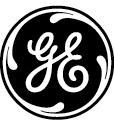 Mailing Address
4575 Research Way, Suite 250
Corvallis, OR 97333 USAwww.GESecurity.comAmericas
800-469-1676 (US only)
tel 541-754-9133
fax 541-754-7162Asia
tel 852-2907-8108
fax 852-2142-5063Australia
tel 61-3-9259-4700
fax 61-3-9259-4799Europe
tel 32-2-725-11-20
fax 32-2-721-86-13Latin America
tel 305-593-4301
fax 305-267-4300© 2004 GE Security. As a company of innovation, GE Security reserves the right to change product information without notice. For the latest product specifications, visit GE Security online at www.GESecurity.com or contact your GE Security sales representative.  © 2004 GE Security. As a company of innovation, GE Security reserves the right to change product information without notice. For the latest product specifications, visit GE Security online at www.GESecurity.com or contact your GE Security sales representative.  © 2004 GE Security. As a company of innovation, GE Security reserves the right to change product information without notice. For the latest product specifications, visit GE Security online at www.GESecurity.com or contact your GE Security sales representative.  © 2004 GE Security. As a company of innovation, GE Security reserves the right to change product information without notice. For the latest product specifications, visit GE Security online at www.GESecurity.com or contact your GE Security sales representative.  © 2004 GE Security. As a company of innovation, GE Security reserves the right to change product information without notice. For the latest product specifications, visit GE Security online at www.GESecurity.com or contact your GE Security sales representative.  